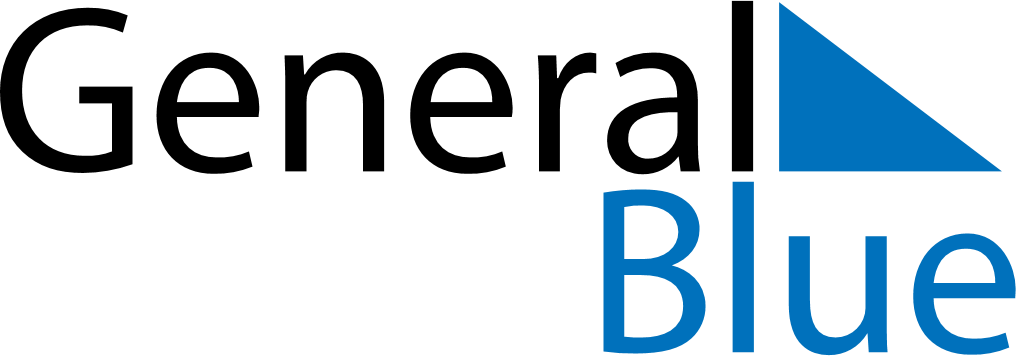 Quarter 2 of 2022PhilippinesQuarter 2 of 2022PhilippinesQuarter 2 of 2022PhilippinesQuarter 2 of 2022PhilippinesQuarter 2 of 2022PhilippinesApril 2022April 2022April 2022April 2022April 2022April 2022April 2022SUNMONTUEWEDTHUFRISAT123456789101112131415161718192021222324252627282930May 2022May 2022May 2022May 2022May 2022May 2022May 2022SUNMONTUEWEDTHUFRISAT12345678910111213141516171819202122232425262728293031June 2022June 2022June 2022June 2022June 2022June 2022June 2022SUNMONTUEWEDTHUFRISAT123456789101112131415161718192021222324252627282930Apr 9: Day of ValorJun 19: José Rizal’s birthdayApr 14: Maundy ThursdayApr 15: Good FridayApr 16: Easter SaturdayApr 17: Easter SundayApr 27: Lapu-Lapu DayMay 1: Labour DayMay 2: End of Ramadan (Eid al-Fitr)Jun 12: Independence Day